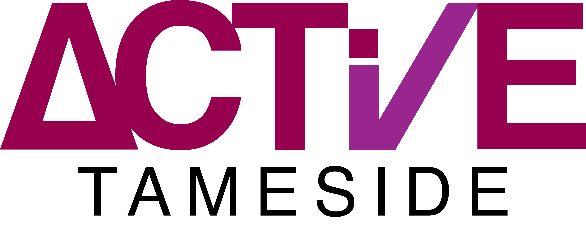 General Data Protection Regulations (2018) – Recruitment Privacy Notice As part of the recruitment process, Active Tameside collects and processes data relating to job applicants. We are committed to being transparent about how we collect and use that data and to meeting our data protection obligations. The full Recruitment Privacy Notice can be found on our website:www.activetameside.com/wp-content/uploads/2014/06/Active-Tameside-Recruitment-Privacy-Notice.pdf.By continuing your application, do you agree that you have read and accepted our processing of your data in line with the Job Application Privacy Notice above? * I AgreeSafeguardingActive Tameside is committed to safeguarding and promoting the welfare of children and young people and it is expected that all applicants will share this commitment. DBS checks will be carried out on successful candidates, subject to post requirement. DeclarationI declare that the information contained in this application is complete and correct. I understand that if I have knowingly provided false information, or directly or indirectly canvassed a Trustee or a Senior Manager of Active Tameside in support of my application, I may be disqualified or dismissed after appointment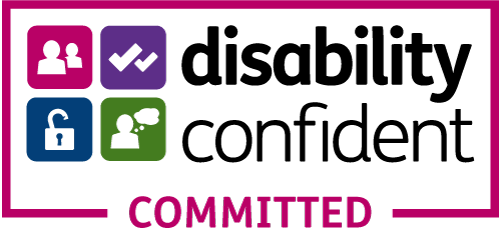 Please send completed applications to: Human Resources, Head Office, Active Ken Ward, Hattersley Road East, Hyde, SK14 3NLMonitoring Information	Please complete the following information. This part of the form will not be sent to members of the selection panel.The information will remain confidential and will be used to provide an overall profiled analysis of candidates applyingfor employment and to monitor equal opportunities.DisabilityThe Equality Act 2010 protects disabled people. Under the act, a person is disabled if they have a physical or mental impairment that has a substantial and long-term adverse effect on their ability to carry out normal day-to-day activities.   Do you consider yourself to have a disability according to the terms given in the Equality Act 2010?Yes			NoIf you have answered yes, please tick the types of impairment which apply to you below:Physical impairment, such as difficulty using your arms or mobility issues which means using a wheelchair or crutches.Sensory impairment, such as being blind/having a serious visual impairment of being deaf/having serious hearing impairment.Mental health condition, such as Depression.Learning disability (such as Down ’s Syndrome or Dyslexia) or cognitive impairment (such as Autism)Long-standing illness or health condition such as Cancer, HIV, Diabetes, Chronic Heart Disease or Epilepsy.Other, please give details: ___________________________________________________________       All applicants who have a disability and who meet the essential criteria for this job will be guaranteed an interview. Obtaining an interview under the guaranteed interview scheme does not guarantee you the job. On completion of the selection process the most suitable candidate will be offered the post.GenderMale                            Female                            Non-Binary                       Prefer not to sayIs your gender identity different to the sex you were assumed at birth?Yes                  No                  Prefer not to say Are you married or in a civil partnership?Yes         No         Prefer not to sayWhat is you sexual orientation?Heterosexual       Gay woman/Lesbian          Gay Man           Bisexual            Prefer not to sayIf you prefer to use your own term, please specify here: Ethnic groupEthnic origin is not about nationality, place of birth or citizenship. It is about the group to which you perceive you belong. WhiteEnglish Welsh      Scottish          Northern Irish        Irish     British     Gypsy or Irish Traveller   Prefer not to say Any other white background, please write in Mixed/multiple ethnic groupsWhite and Black Caribbean        White and Black African     White and Asian    Prefer not to say   Any other white background, please write in Asian/Asian BritishIndian   Pakistani Bangladeshi   Chinese   Prefer not to say Any other Asian background, please write in Black/African/Caribbean/Black BritishAfrican   Caribbean   Prefer not to say Any other Black/African/Caribbean background, please write inOther ethnic groupArab   Prefer not to say    Any other ethnic group, please write in ReligionNo religion or belief      Buddhist Christian    Hindu Jewish Muslim   Sikh Prefer not to say    If other religion or belief, please write in Criminal ConvictionsHave You Ever Been Convicted Of A Criminal Offence?(Declaration subject to the Rehabilitation of Offenders Act 1974) Yes			NoPresent Situation		  	  	   EmployedTraining / EducationVoluntary WorkUnemployedPrevious Work ExperiencePlease state the most recent employment first. Please include any voluntary work you may have carried out.Please continue on a separate sheet if neededWhat Qualifications do you have?  (Formal Education: Secondary School / College / University)Other Related TrainingAre you a Member of a Professional Body?Yes			NoOur vision is to be the go-to organisation to conquer inactivity and improve healthy life expectancy.We will achieve this through a group of shared values. Please explain briefly how you have demonstrated these values in the past.Experience / Skills / Knowledge 			  		Please support your application by relating to the person specification how you meet the criteria listed.Please could you give examples of how you have met each one. If you wish to use separate sheets please attach to application form. Please do not put your name on this sheet. Additional Information 							Please provide the name and address of two employment referees, one of which should be your current employer(Or most recent employer if unemployed).Driving LicenseDo You Hold a Valid Driving License?		Yes	              No	What Type of Driving License Do You Hold?  	Professional	Full	         LGVIf you are related to a board member or member of staff of Active Tameside you should make us aware of this. Please give details below.Role Reference NumberCandidate Number Role Applied ForRole Reference NumberClosing DateWhere did you see this role advertised?About YouAbout YouAbout YouAbout YouAbout YouAbout YouTitleFirst NameSurnameAddressPostcodeE-mail AddressE-mail AddressNational Insurance NumberMobile NumberMobile NumberSigned:Date:Role Reference NumberCandidate Number Date of BirthRole Reference NumberCandidate Number Please give details of your most recent employerPlease give details of your most recent employerPlease give details of your most recent employerPlease give details of your most recent employerCompanyAddressPositon HeldCurrent SalaryDate Employment StartedDate You Left (If Applicable)FromToName and AddressPositionReason for LeavingSchool / College etc.Qualification / Subject GradeDate Details of Course / Qualification etc. Date Professional Organisation Type of MembershipDate of EntryActive – we encourage people to be active and healthyChampion – we work and adapt so that we can be the bestTogether – we are there for people that need our helpIntegrity – we are genuine and honest with peopleValue – we respect people’s opinions and differencesEnthusiasm – we enjoy what we do and act positivelyReferee 1Referee 1Full NameJob TitleAddressPhone NumberE-mail AddressReferee 2Referee 2Full NameJob TitleAddressPhone NumberE-mail Address